Publicado en Madrid el 15/02/2018 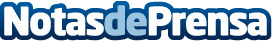 El Juzgado de Navalcarnero anula una hipoteca multidivisa de Barclays Bank S.ATras la Sentencia, la deuda en yenes se reconfigurará en euros desde el inicio del préstamo y se devolverán todos los cobros excesivos que haya pasado Barclays Bank al cliente bancarioDatos de contacto:Magdalena Rico PalaoLetrada de www.eliminarhipotecamultidivisa.es678203080Nota de prensa publicada en: https://www.notasdeprensa.es/el-juzgado-de-navalcarnero-anula-una-hipoteca Categorias: Derecho Finanzas http://www.notasdeprensa.es